SPONSORING CLASSSOLO PARENTS ENCOUNTER # 18PATRICK ALEXIS - HEAD CLASS COORDINATOR              BERTHA ANDRE TIN-TIN AQUINOCHARMA BELLEZA - COORDINATORFRANCING BUENAFEDANNY BURNSSHIRLEY CABILDOJACKIE COULANGES - COORDINATORMARILOU DE ROMA - COORDINATORBERNIE DENISROSE DEVERTEUILTHERESE DISLALOURDES FELARCADENNIS GRAU - COORDINATORGINA HEIDINGERCLARICE JAVIERFIFIE JOSEPHOUFFWET KONAN - COORDINATORSHARON LOWEKETTLY RAISINBLESSIE RAMOS - COORDINATORLIZ RAMOSCHERRY REMATASHARON WLOSEKREUBEN & CHERRY VIBAR    (CLASS SHEPHERDS)COUNCIL OF SERVANTS:ROBERTO/DOLORES FERNANDEZ         (MINISTRY HEADS)OFELIA PAYPON – EVANGELIZATION MARGARITA OCASIO – PASTORAL   LIBBY MALJIAN – FORMATIONLUCILLE VIZCAYNO – MISSIONDINAH ENCARNACION – MANAGEMENT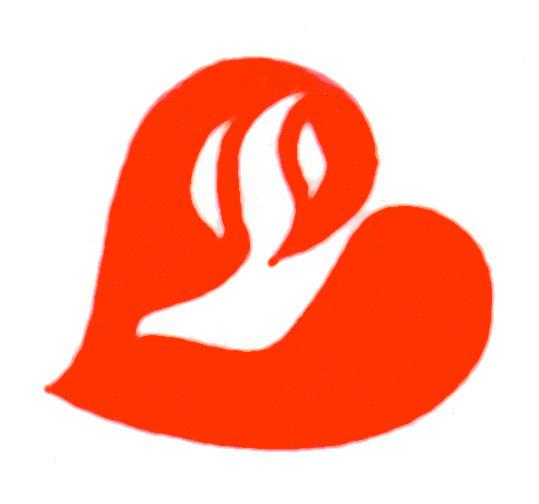 BUKAS-LOOB SA DIYOS (Open to the Spirit)A COVENANT COMMUNITY AND A PRIVATE LAY ASSOCIATION OF THE FAITHFUL IN THE ARCHDIOCESE OF NEWARKNEW JERSEYBLD-Newark244 Central AvenueRahway, NJ 07065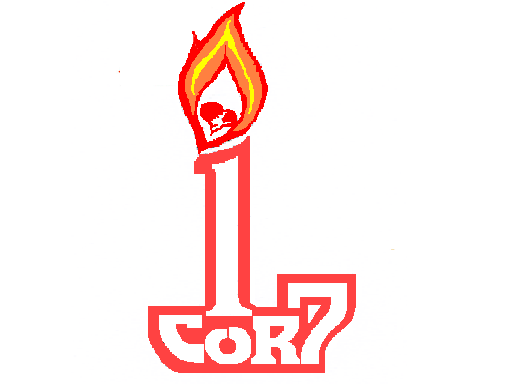 BUKAS-LOOB SA DIYOSCOVENANT COMMUNITYSOLO PARENTS MINISTRYSOLO PARENTSENCOUNTER # 19WEEKENDJune 23-25, 2017Days Hotel                                                Conference Center East Brunswick
195 Route 18 South
East Brunswick, NJ 08816BUKAS LOOB SA DIYOSCOVENANT COMMUNITY “BUKAS-LOOB SA DIYOS” (BLD) means openness to God, being attuned in spirit to Him Who loves us and has given Himself up for us.  It is being in readiness to correspond with God’s grace.VISION    We are a community of disciples inspired by the Holy Spirit to be living witnesses for transformation in Christ to bring about a world of justice, human development and true peace.MISSION      In response to the challenges of our particular place, time and culture:For our families:We will evangelize families and build communities of faith through encounters, Life in the Spirit Seminars and discipleship formation.We will give formation on personal and family prayer, pro-life values, Catholic social teachings and stewardship.For our communities:We will actively participate in the life and mission of the Church in accord with our God-given gifts.For our country:We will work on poverty alleviation through scholarships, housing for the poor and advocacies for life, environment and good governance.CHARISMWe are defenders of the WORD,We will be advocates of righteousness through witnessing and instruction.We will be warriors of the Holy Spirit through praise and intercession.We will be a refuge to the weak, the needy and the persecuted.SOLO PARENTS MINISTRYVISION     We are a community of solo parents celebrating our dignity and wholeness in Christ.     We encounter the incarnate Christ in one another by freely and fully committing to grow in a loving relationship with God, our family and community renewed and strengthened by the Holy Spirit.     We are called to proclaim our faith and witness to the power of the cross and the resurrection of Christ, rooted as we are in His Word, nourished and purified by His teachings and Sacraments, and cultivated by our service to God and fellowship with our neighbors.MISSION     The SOLO PARENTS MINISTRY commits to restore families in Christ by serving as a support group to solo parents, within and outside the Bukas-Loob sa Diyos Covenant Community, here and abroad, through our ministry of loving presence, understanding, guidance and a process of reconciliation, spiritual renewal and growth.     We aim to accompany solo parents and their children in their brokenness and struggles by providing opportunities of restoring themselves in God’s plan such as through a continuous process of renewal of faith [i.e., encounters, retreats/recollections, spiritual formation programs], pastoral care, teachings [vis a vis, the particular needs and concerns of solo parents] and service [within the community and through outreach programs].     We seek to assist in the healing and transformation of solo parents and their families towards being fruitful and triumphant Christians by encouraging the following discipline: daily prayer, use of the gifts of the Holy Spirit, study and meditation of the Word, reception of the sacraments and regular fellowship and service.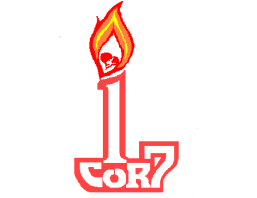 SOLO PARENTS ENCOUNTERThe “Solo Parents Encounter” (SPE) is a spiritual renewal program.  It is an encounter / retreat weekend and not a workshop, conducted in an atmosphere of prayerful reflection.Since the ultimate goal of any spiritual encounter is a conversion of heart, a renewal of mind and a transformation of life, the SPE is open to:Roman Catholics / Christians All age groups, provided they fit the profile of a solo parentAll nationalitiesPROFILE OF A SOLO PARENTWidow /WidowerDivorcedSingle with child / children (natural or adopted)Single, 40 years old and over without children Married but separated from spouseMarried with a spouse who is incapacitated Married with a spouse working abroadOBJECTIVESTo know the love of God and His workings in their lives;To receive the Lord’s grace and be open to His healing and restoration;To have a fresh awareness of their role in their home, workplace, community and society;To realize Christ’s living presence active in, with and through the community.PROCESSThrough prayers and intercessions, and the empowering of the Holy Spirit, there flows a series of:Inspirational teachingsPersonal testimonies/witnessingScriptural reflectionsDialogue